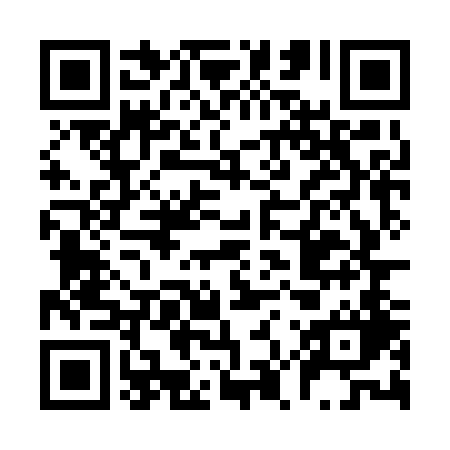 Ramadan times for Guaranta do Norte, BrazilMon 11 Mar 2024 - Wed 10 Apr 2024High Latitude Method: NonePrayer Calculation Method: Muslim World LeagueAsar Calculation Method: ShafiPrayer times provided by https://www.salahtimes.comDateDayFajrSuhurSunriseDhuhrAsrIftarMaghribIsha11Mon4:344:345:4411:493:015:555:557:0112Tue4:344:345:4411:493:025:545:547:0013Wed4:344:345:4411:493:025:545:547:0014Thu4:344:345:4411:493:025:535:536:5915Fri4:344:345:4411:483:025:535:536:5916Sat4:344:345:4411:483:025:525:526:5817Sun4:344:345:4411:483:025:525:526:5718Mon4:344:345:4411:473:025:515:516:5719Tue4:344:345:4411:473:025:515:516:5620Wed4:344:345:4411:473:025:505:506:5621Thu4:344:345:4411:473:025:495:496:5522Fri4:344:345:4411:463:025:495:496:5423Sat4:344:345:4411:463:025:485:486:5424Sun4:344:345:4411:463:025:485:486:5325Mon4:344:345:4411:453:025:475:476:5326Tue4:344:345:4311:453:025:475:476:5227Wed4:344:345:4311:453:025:465:466:5228Thu4:344:345:4311:443:025:455:456:5129Fri4:344:345:4311:443:025:455:456:5130Sat4:344:345:4311:443:025:445:446:5031Sun4:344:345:4311:443:025:445:446:491Mon4:334:335:4311:433:025:435:436:492Tue4:334:335:4311:433:025:435:436:483Wed4:334:335:4311:433:025:425:426:484Thu4:334:335:4311:423:025:415:416:475Fri4:334:335:4311:423:015:415:416:476Sat4:334:335:4311:423:015:405:406:467Sun4:334:335:4311:423:015:405:406:468Mon4:334:335:4311:413:015:395:396:459Tue4:334:335:4311:413:015:395:396:4510Wed4:334:335:4311:413:015:385:386:44